M E M O R A N D U MPlease be advised that Contract # 24-TELE-70807 for Dell Marketing L.P., under M0483 Computer Equipment, Peripherals and Related Services is finalized and available in NJSTART. DPP is in the process of negotiating additional participating addendums with other contractors and will be made available as they are finalized. For contract status updates, please contact the NJSTART Team at coop-njstart@mdfcommerce.com or njstart@treas.nj.gov. Thank you.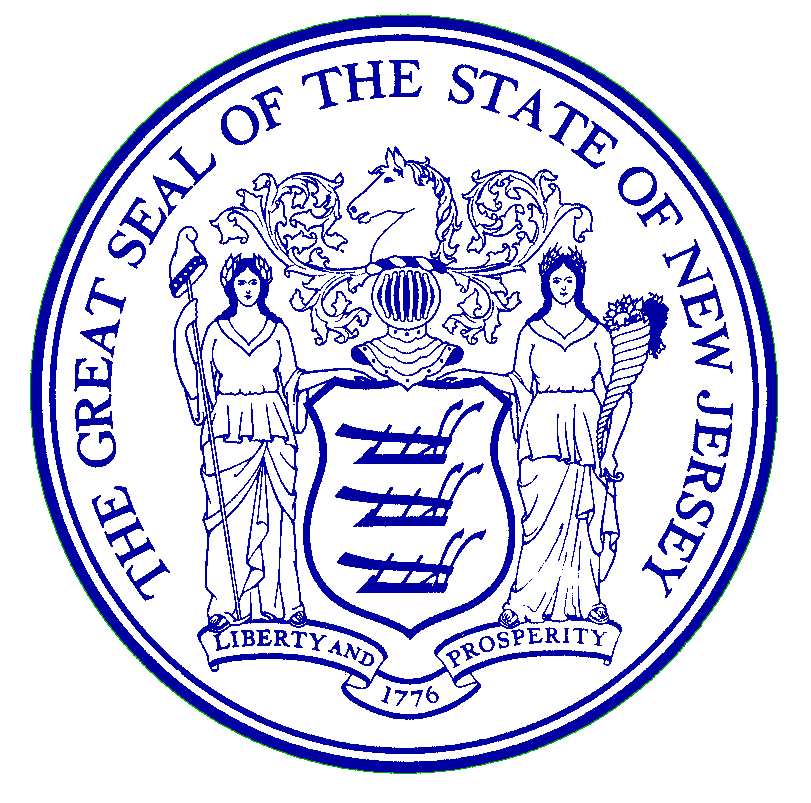 Philip D. MurphyGovernorState of New JerseyDepartment of the TreasuryDivision of Purchase and PropertyProcurement Bureau33 West State StreetP. O. Box 230Trenton, New Jersey 08625-0230Elizabeth Maher MuoioState TreasurerTahesha L. WayLt. GovernorState of New JerseyDepartment of the TreasuryDivision of Purchase and PropertyProcurement Bureau33 West State StreetP. O. Box 230Trenton, New Jersey 08625-0230Amy F. Davis, Esq.Acting Directorhttps://www.njstart.govDATEMarch 8, 2024TO:State of New Jersey Cooperative Purchasing Program ParticipantsFROM:Department of the Treasury, Division of Purchase and Property SUBJECT:(M0483) Computer Equipment, Peripherals and Related Services Contract Notice